Новые документы в системе «Техэксперт: Нефтегазовый комплекс»за январьНормы, правила, стандарты нефтегазового комплекса 32 документа (представлены наиболее интересные)ГОСТ 8226-2022 от 26.12.2022 «Топливо для двигателей. Исследовательский метод определения октанового числа».ГОСТ 10674-2022 от 27.12.2022 «Вагоны-цистерны. Общие технические условия».ПНСТ 687-2022 от 27.12.2022 «Нефтяная и газовая промышленность. Системы подводной добычи. Квалификация автоматической системы ультразвукового контроля кольцевых сварных швов. Методические указания».ПНСТ 692-2022 от 27.12.2022 «Нефтяная и газовая промышленность. Системы подводной добычи. Устьевое оборудование. Штуцерный модуль».ПНСТ 686-2022 от 30.12.2022 «Нефтяная и газовая промышленность. Системы подводнойдобычи. Измерения многофазных потоков. Методические указания».ГОСТ Р ИСО 29001-2023 от 27.01.2023 «Нефтяная, нефтехимическая и газовая промышленность. Отраслевые системы менеджмента качества. Требования к организациям, поставляющим продукцию и услуги».Основы правового регулирования нефтегазового комплекса.38 документов (представлены наиболее интересные) Постановление Правительства РФ N 163 от 04.02.2023 «О внесении изменений в постановление Правительства Российской Федерации от 27 июня 2013 г. N 543».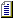  Приказ Росстандарта N 318 от 13.02.2023 «Об утверждении перечня документов в области стандартизации, в результате применения которых на добровольной основе обеспечивается соблюдение требований Федерального закона от 22 июля 2008 г. N 123-ФЗ "Технический регламент о требованиях пожарной безопасности"». Федеральный закон N 25-ФЗ от 17.02.2023 «О внесении изменений в статьи 3 и 24 Закона Российской Федерации "О недрах"».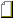 Комментарии, статьи, консультации36 консультаций (представлены наиболее интересные) Контроль сходимости и контроль стабильности результатов измерений по ГОСТ Р 53367-2009. Переработка природного газа при его сжижении на малотоннажных (среднетоннажных) объектах производства СПГ. Действующими нормативными документами номы расхода смазочных материалов для петель ворот не установлены. Конденсат газовый стабильный (КГС) не отнесен ни к нефти, ни к нефтепродуктам. Оценка качества сварных соединений трубопроводов давлением меньше РN100 2 категории с толщиной стенки 4 мм.